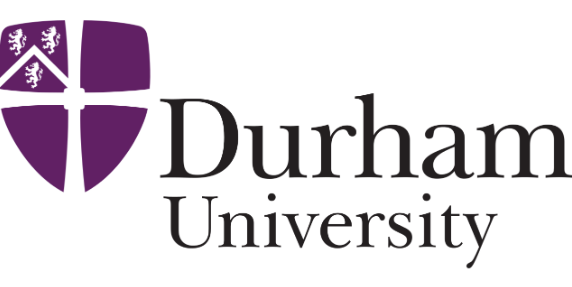 Equality and non-discrimination law research: seeking adult participants with a visible differenceWe are researching whether workplace laws in the UK are effective at achieving equality and non-discrimination for people with a visible difference (any condition or injury which alters appearance). This is part of a PhD research project at Durham University. We are looking for volunteers aged 18 or over with a visible difference who are willing to be interviewed either in their own home (subject to location) or by telephone about their experiences of work and job market equality. It is estimated that the interview would take between 1 and 2 hours at a time to suit you. Participation is entirely voluntary and unpaid. If you may be willing to take part, please email hannah.e.saunders@dur.ac.uk, including your name, address and a phone number where we can reach you. We will then send you further information about the research and what’s involved. Thank you very much in advance for your consideration.